Publicado en  el 29/09/2014 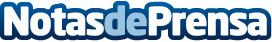 38 Rallye de Llanes, victoria de Adrián DíazAdrián Díaz se llevó la victoria final en la Copa Suzuki Swift dentro del 38 Rallye de Llanes, una victoria que le permitirá legar a Madrid, último rallye de la Copa, en una posición más aventajada frente a sus rivales.Datos de contacto:Nota de prensa publicada en: https://www.notasdeprensa.es/38-rallye-de-llanes-victoria-de-adrian-diaz_1 Categorias: http://www.notasdeprensa.es